ACCUEIL DE LOISIRS INTERCOMMUNAL « Châtelet »MINI-SÉJOURS 2020Coordonnées obligatoires pour recevoir une réponse à votre demande de pré-inscriptionNom et prénom (parents / tuteurs) : ……………………………………………………………….Adresse : ………………………………………………………………………………………………Email : ……………………………………………………… Mobile : ………………………………Votre enfant est-il déjà inscrit à l’un des ALSH Intercommunaux ? (Coubert où Châtelet) :Oui  Non La clôture des inscriptions est effective dès la capacité d’accueil des mini-séjours atteinte.Après validation de la pré-inscription, un dossier de renseignements vous sera adressé. Sans retour du dossier dûment complété 8 jours après la validation, la place sera de nouveau disponible pour un autre enfant.       Cochez, votre ou vos choix par ordre de priorité     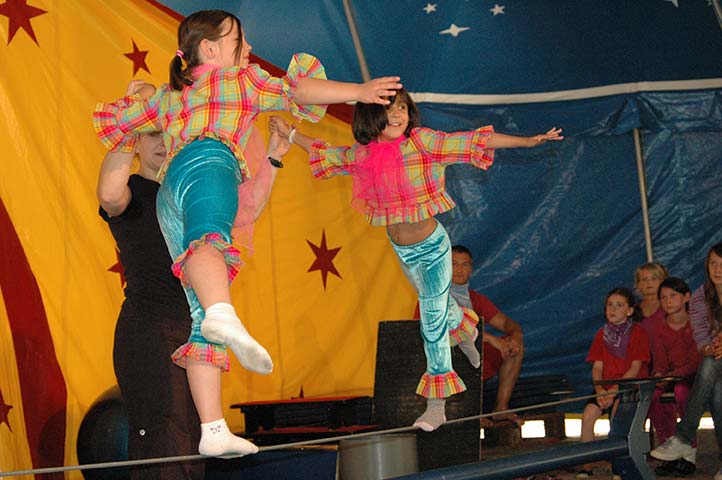 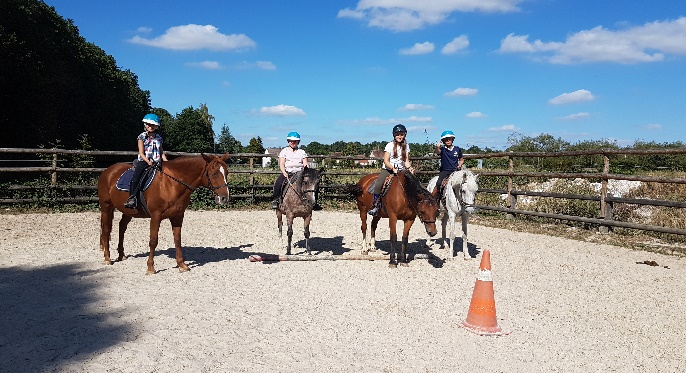 Demande faite le ……/……/2020Signature :Fiche de pré-inscription à envoyer à : enfanceloisirs@ccbrc.frPriorité donnée aux familles domiciliées sur le territoire de la Communauté de Communes Brie des Rivières et ChâteauxNom et prénom de l’enfant :Nom et prénom de l’enfant :Nom et prénom de l’enfant :Nom et prénom de l’enfant :Année de naissanceJour :Mois :Année :‘Magique Circus’’Du lundi 27 au vendredi 31 juillet 2020‘Magique Circus’’Du lundi 27 au vendredi 31 juillet 2020‘’Equitation Nature’’Du lundi 24 au vendredi 28 août 2020‘’Equitation Nature’’Du lundi 24 au vendredi 28 août 2020  En 1er choix  En 2ème choix  En 1er choix  En 2ème choix